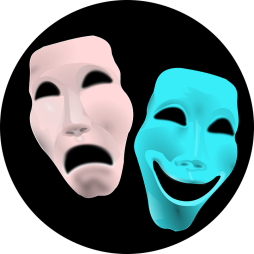 Veckobrev v.49Den här veckan har vart kantad av nationella prov och nästa kommer också fortsätta i sann akademianda. Det har ju tyvärr dykt upp lite händelser under veckan som har vart kränkande mot elever, detta har vi noll tolerans inför och har därför pratat ordentligt med alla elever samt skickat ut information och kontaktat berörda föräldrar. Fortsätter detta så kommer vi göra samma sak. Vi ska även här i klassen arbeta mer ingående med värdegrundsfrågor nu.Denna vecka har vi fortsatt med vän med svenska i svenskan och på So har eleverna fått provresultatet samt att vi har börjat gå igenom muntligt olika delar av Geografi, både som repetition och ny information, detta inför provet nästa vecka. Provet inför nästa vecka kommer det inte att gå att plugga på, det är ett allmänt test i geografi som mäter elevernas allmänna kunskaper gentemot kunskapskraven i Geografi. Vi har även denna vecka kollat på Ice Age 5, vilket tro det eller ej är en del av geografi ;)Under den kommande veckan så är det ett nationellt prov för sexorna i matematik under måndagen. På onsdagen har vi teori på idrotten så det behövs inte ombyte och handduk till veckan. På torsdagen kommer vi att ha prov i geografi. Läxorna ser ut som vanligt till veckan, förutom att jag plockar bort nyhetsläxan.Under fredagen så kommer vi att åka på teater i Söderhamn. Det är en föreställning som heter; skimrande vatten. Det finns klipp på youtube att se om man skulle vilja det. Den handlar om detta: Skimrande vattnet är en hoppfull historia om att få vara precis så konstig som man vill. Och om att världen är så mycket mera magisk än vi tror. Klassens outsiders, Ally och Manisha, är falskt anklagade att ha tagit kål på lärarens älskade marsvin. De rymmer och tar sig genom skogen till ett magiskt fantasiland. Vi får följa deras resa och kamp med livet. Båda har förlorat sina pappor och bär en stor sorg över det. De saknar vänner, vill inte ha några, och har lite udda intressen. Vid det mystiska skimrande vattnet finner de till slut sig själva – och varandra. Den frusna sorg de har burit på börjar smälta. Här finns även några recensioner om man vill läsa:http://www.svd.se/upplivande-egensinnigt-om-unga-i-sorghttp://www.norrteljetidning.se/kultur/fantasifullt-om-tva-outsiders-och-ett-marsvinhttp://www.dn.se/arkiv/kultur/skruvad-spelstil-fint-om-fritt-svavande-flickor/Lucia kommer vi att fira tisdagen den 13 december klockan 08:15 på morgonen ute på skolgården. Skulle det vara så att det skulle hällregna eller liknande väder så flyttar vi in i antingen matsalen eller gympasalen. Vi bjuder på fika efter firandet. De som vill komma och titta är hjärtligt välkomna. Det är obligatorisk närvaro för alla barn såsom vilken skoldag som helst, däremot behöver man inte delta i luciatåget om man inte vill. Viktiga nummer:Sjukanmälan till skolan görs på skolplatsen. Ni loggar in med ert bankid. (Om den möjligheten inte finns så hör av er till skolan på 0270420166) (Ni får gärna skicka ett sms till mig vid sjukdom också)Skolmobilen 0727043948Lite datum att hålla koll på:5 december, nationellt prov i matematik, muntligt (gäller endast sexorna)9 december teater i Söderhamn12 december, bakdag13 december lucia14 december bad21 december pysseldag22 december avslutning, vi slutar då 12.40Veckans ord klass fem (till 9/12)	Glosor klass 5 (till 8/12)sångare			card – kort många			drink – dricka stångas			famous – berömdkrångla			italian – italiensk kånka			paper – papper	 kartong			come on – skynda på kupong			excited – ivrig balkong			heavy – tung    kalsong			loveley – finbuljong			pretty – snyggt/vackertbetong			Veckans ord klass 6 (till 9/12)	Glosor klass 6 (till 8/12)paddla			after all – trots allt	log of wood – trästock fifflat			closer – närmare	round – rund kyckling			for dinner – till middag	splash – plask vittnesmål			let go of – släppa taget om	thought – tänkte skillnader			pull – dra		trunk – snabel yttrandefrihet		spank – smälla tillskvallra			surprised – förvånadklottra			told – berättade fackla			wink – blinka gamla			boot – känga tystnad			excuse me – ursäkta dribbla			in the end – tillslut Läsläxa: Pojken och Tigern kapitel 13 (På stencil) till onsdag den 7/12